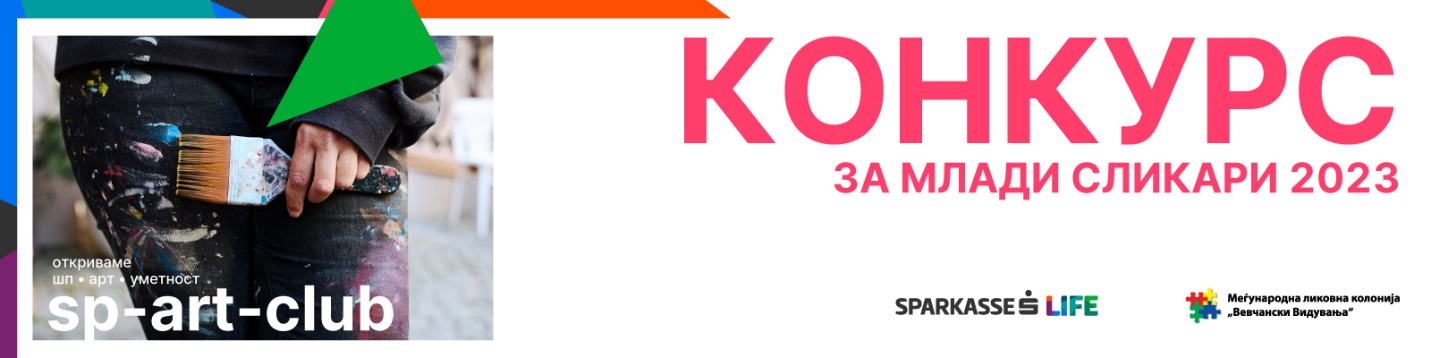 ФОРМУЛАРЗА ПРИЈАВУВАЊЕ НА КОНКУРС ЗА МЛАДИ СЛИКАРИ 2023Покрај формуларот, апликантот треба да приложи во истиот мејл и фотографија од сликата во акрилна техника со која аплицира на конкурсот.ВАЖНО 👇Сите приложени (лични) податоци се наменети само за целите на овој конкурс. Истите нема да се користат за други намени и нема да се споделуваат од страна на организаторот на други трети лица и страни.Сите полиња се задолжителни, односно формуларот е валиден само со сите пополнети полиња.Формуларот заедно со фотографијата се поднесува на мејл: marketing@sparkasse.mk Фотографијата потребно е јасно да го прикажува личното дело (слика) на апликантот и на фотографијата делото е потребно да се гледа целосно.Задолжително е делото да биде лична сопственост и креација на апликантот.ИМЕПРЕЗИМЕE-MAILКОНТАКТ ТЕЛЕФОНДАТУМ НА РАЃАЊЕНАЗИВ НА УМЕТНИЧКА СЛИКА ГОДИНА НА КРЕИРАЊЕ НА УМЕТНИЧКАТА СЛИКАДАЛИ ОВА ДЕЛО Е ПРЕТХОДНО ПОДНЕСЕНО ВО СКЛОП НА ДРУГИ КОНКУРСИ?**ДОКОЛКУ ДА, ВЕ ЗАМОЛУВАМЕ ПОСОЧЕТЕ ЈА ГОДИНАТА И КОНКУРСОТДАЛИ СТЕ СТУДЕНТ?****ДОКОЛКУ ДА, НАВЕДЕТЕ ГО ИМЕТО НА ЕДУКАТИВНАТА УСТАНОВА